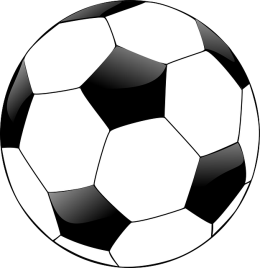 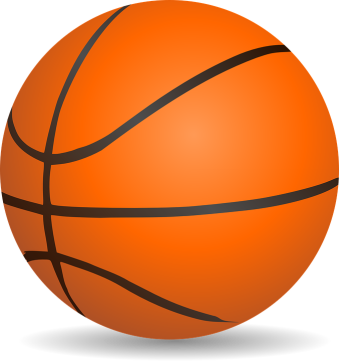 Witajcie uczniowie klasy 2PP!                            W sytuacji pandemii koronawirusa w naszym kraju, nie pozostaje nam nic innego jak kontynuować w-f  w domu. Realizacja zajęć ruchowych w tym tygodniu  będzie w formie zabawy alfabetycznej. Poniżej znajdziecie plansze do zabawy, na której należy odczytać zadanie. Np. Imię Twojej mamy to: ANIA, więc wykonujesz 5 „pajacyków”, 10 sekund maszerujesz na czworakach, wykonujesz 5 krążeń ramion w przód i 5 w tył i na koniec znowu 5 „pajacyków”, a odczytując hasło na poniedziałek, postępujesz jak z imieniem mamy. Do zajęć ruchowych w domu potrzebne będą:1. Wolna przestrzeń ( bezpieczne miejsce do wykonywania ćwiczeń), 2. Strój sportowy ( koszulka, spodenki,).Każde zajęcia ruchowe w domu należy poprzedzić krótką rozgrzewką! Poniżej karta pracy ucznia, w której należy wpisać datę, wykonane ćwiczenia i podpis rodzica lub opiekuna. Za systematyczne wykonywanie ćwiczeń  i  przedłożeniu karty pracy ucznia w domu nauczycielowi, uczeń otrzyma po powrocie do szkoły serdeczne gratulacje i ocenę!! Najważniejsze, aby w miarę możliwości ćwiczyć systematycznie. ŻYCZĘ POWODZENIA W WYSIŁKU i ZDROWIA  DLA  WSZYSTKICH!!P. S. Jak pojawią się jakieś pytania lub niejasności proszę o kontakt. Będę dostępny na dyżurze telefonicznym w każdy wtorek i czwartek od 10:00 – 15:00, Tel. 602837785. Pozdrawiam – Dariusz C.KARTA PRACY UCZNIA W DOMU  Imię nazwisko ucznia:                                                        Klasa:Ćwiczenia w załączniku.                                                                                                                                                     
Każda literka to inne ćwiczenie - robimy 15- 20 razy lub 20-30 sekundPoniedziałek – ćwiczymy imię MAMY i hasło SZKOŁA JEST  OK                                                                                         Wtorek - ćwiczymy imię TATY i hasło PO W-F BĘDĘ SILNY/AŚroda – ćwiczymy imię SWOJE  i hasło OWOCE SĄ ZDROWE                                                                                       
Czwartek - ćwiczymy imię BABCI i hasło JEDZ WARZYWA                                                             
Piątek - ćwiczymy imię DZIADKA i hasło SZANUJ ZIELEŃA -  15  „pajacyków”Ą – 20 sekund biegu w miejscuB – 10 „brzuszków”C – 15 przysiadówD – 15 skłonów w przódE – 15 skłonów w tyłĘ – 30 sekund „rowerek”F – 10 skłonów w prawą i 10 skłonów w lewą stronęG – 10 krążeń bioder w prawą i 10 krążeń w lewą stronęH – 10 skłonów głową w przód i 10 skłonów głową w tyłI –  15 krążeń ramion w przód i 15 krążeń ramion w tyłJ – 20 sekund marszu z wysokim unoszeniem kolanK – 8 przetoczeń po dywanie „naleśnik” w prawą stronę                                  L – 10 skłonów w tył z leżenia przodemŁ – 15 sekund stój na jednej nodzeM – 15 podskoków obunóżN – 15 sekund marszu na czworakachO – 20 sekund kozłowania piłką oburączP – 20 sekund bicie braw stopami w siadzie podpartymR – 15 podskoków na jednej nodzeS – 20 sekund w leżeniu przodem unoszenie na przemian w górę lewej i prawej nogiT –  15 razy w prawo i 15 razy w lewo przełóż piłkę wokół bioderW – 8 przetoczeń po dywanie „naleśnik” w lewą stronęU – 20 razy przetocz piłkę po „ósemce” między kostkami stópY – 15 razy unieś nogi w górę w leżeniu na plecachZ – 10 wymachów nogą prawą opierając się o ścianę lewą rękąŻ - 20 sekund marszu w podporze tyłem w pozycji „kraba”Poniedziałek 30.03.Wtorek 31.03.Środa 01.04.Czwartek 02.04.Piątek 03.04.Zaznacz „X” jeśli ćwiczyłeśNapisz ile minut ćwiczyłeśPodpis rodzica/opiekuna